Середа 08. 04. 20Група П – 14 Предмет. Фізична культураВикладач: Паніна Ольга ОлександрівнаУрок № 55Тема уроку:Футбол5. Індивідуальні дії у нападі. Групові дії в нападі. Командні дії у нападіhttps://youtu.be/WrRhJI8ruPY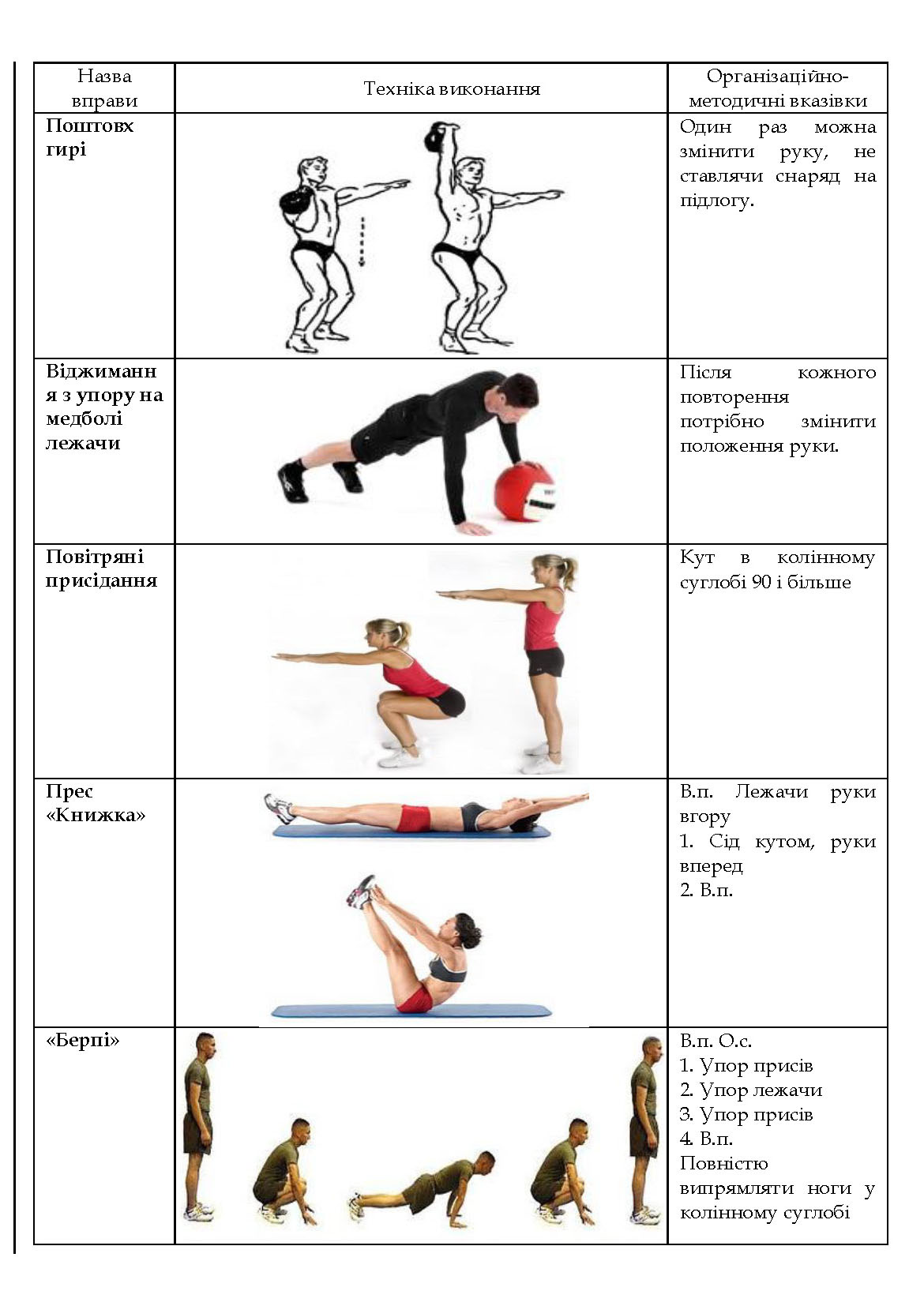 